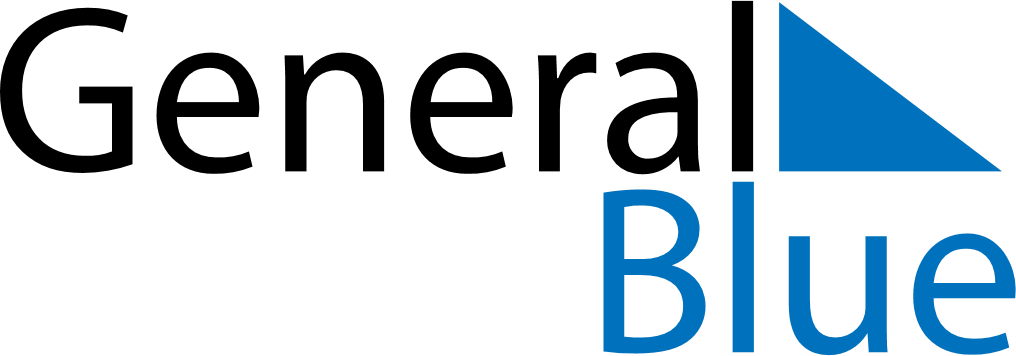 June 2020June 2020June 2020June 2020June 2020June 2020MozambiqueMozambiqueMozambiqueMozambiqueMozambiqueMozambiqueMondayTuesdayWednesdayThursdayFridaySaturdaySunday12345678910111213141516171819202122232425262728Independence Day2930NOTES